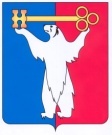 АДМИНИСТРАЦИЯ ГОРОДА НОРИЛЬСКАКРАСНОЯРСКОГО КРАЯРАСПОРЯЖЕНИЕ29.04.2020	г.Норильск	№ 1726Рассмотрев уведомление от 02.04.2020 № КУВД-001/2020-3744071/1 отдела Управления Росреестра по Красноярскому краю, Внести изменение в распоряжение Администрации города Норильска от 23.03.2020 № 1208 «Об изменении вида разрешенного использования земельного участка», изложив преамбулу в следующей редакции:«Рассмотрев заявление Управления имущества Администрации города Норильска (ИНН 2457058236, ОГРН 1052457011276, адрес (место нахождения): 663330, Красноярский край, город Норильск, проспект Ленинский, 23А), в соответствии с подразделом 1.2 раздела 1 Части III Правил землепользования и застройки на территории муниципального образования город Норильск, утвержденными решением Норильского городского Совета депутатов от 10.11.2009     № 22-533, на основании протокола публичных слушаний от 05.03.2020 № 23,».	2.  	Управлению по градостроительству и землепользованию Администрации города Норильска направить копию настоящего распоряжения в адрес Управления Федеральной службы государственной регистрации, кадастра и картографии по Красноярскому краю для внесения изменений в сведения о земельном участке в государственный кадастр недвижимости в течение 5 рабочих дней с даты его издания.	3. 	Опубликовать настоящее распоряжение в газете «Заполярная правда» и разместить его на официальном сайте муниципального образования город Норильск.	4. 		Контроль исполнения пункта 2 настоящего распоряжения возложить на заместителя Главы города Норильска по собственности и развитию предпринимательства.Глава города Норильска	             						   Р.В. АхметчинО внесении изменений в распоряжение Администрации города Норильска 
от 23.03.2020 № 1208